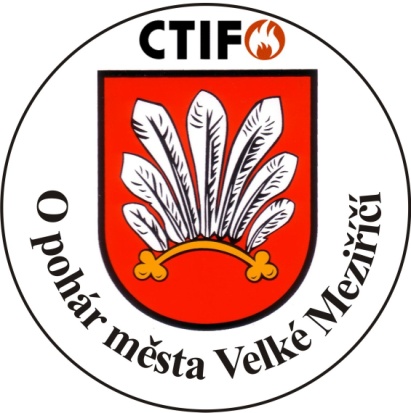 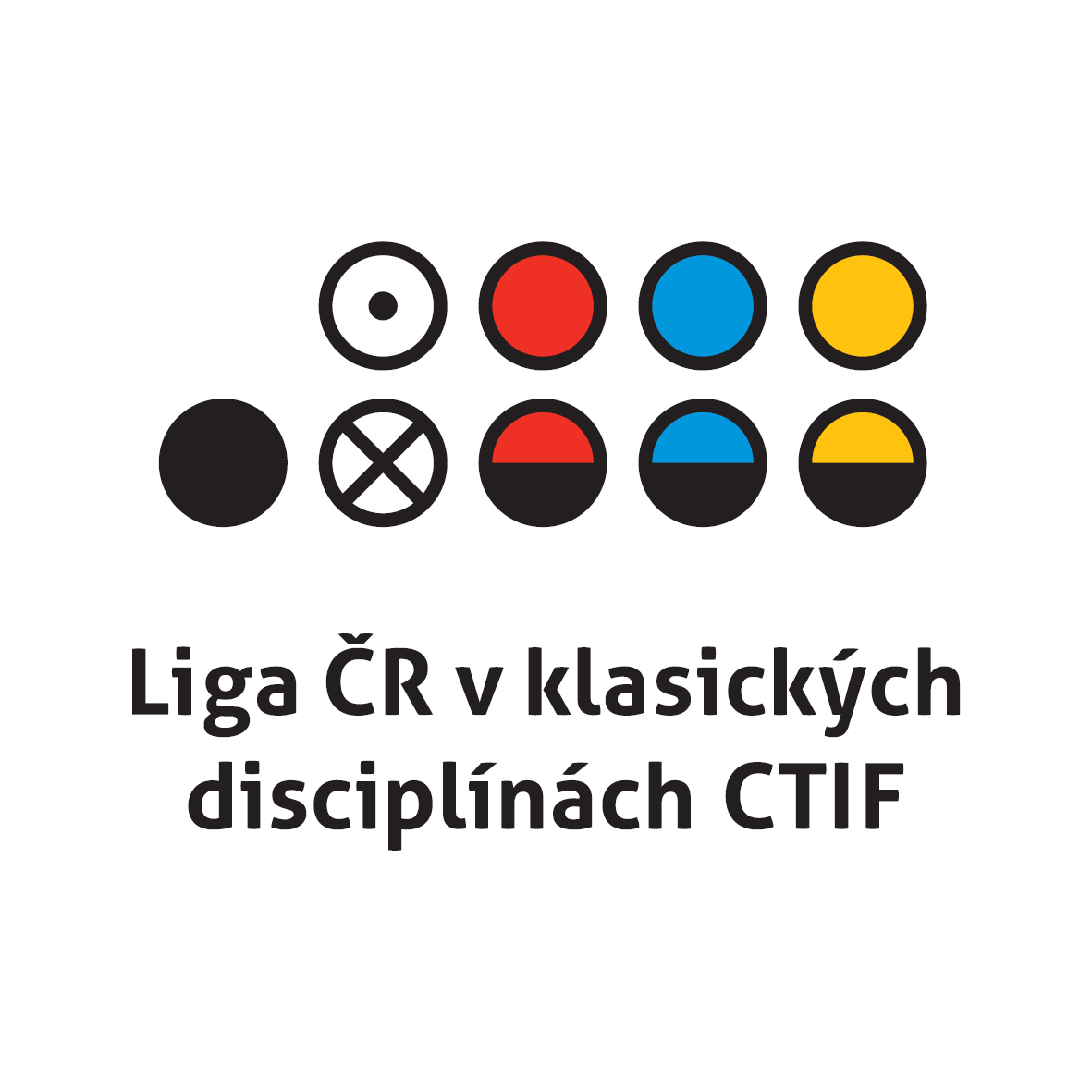  Sbor  dobrovolných  hasičů  Velké  Meziříčí  pořádá8. ročník soutěže„ O pohár města Velké Meziříčí – CTIF “Soutěž proběhne v sobotu 24.6. 2017 na stadionu za modrou     školou na ulici Školní. N 49°20.87850', E 16°0.22938' příjezd z obchvatu na Třebíč od D1 146 km,   z D1 141 km a od ZR na kruhové křižovatce směr Třebíč a za Barvy a laky Autocolor odbočit vlevo.POZOR MOST PŘES ŘEKU NA HLAVNÍ SILNICI UZAVŘENPříjezd  								08.00 – 09.00 hod.Tréninky disciplíny  					08.15 – 09.45 hod.Nástup, porada vedoucích a rozhodčích 	09.45 – 10.00 hod.Zahájení soutěže je v 10.10 hod. dle pravidel pro mezinárodní hasičské soutěže CTIF  ( 7.vydání 2011 )  – třída A, třída B.Nářadí pro soutěž PÚ CTIF a štafetu 8 x 50 m dodá pořadatel.STARTOVNÉ    200,-Kč za družstvoOBČERSTVENÍ :  zajištěno na stadionuPřihlášku zasílejte na adresu :      Kratochvíl Stanislavdo 16.6.2017					Nad Gymnáziem 1339594 01 Velké Meziříčíkratochvil.standa@seznam.czTel.  603 983091                                  PŘIHLÁŠKA		  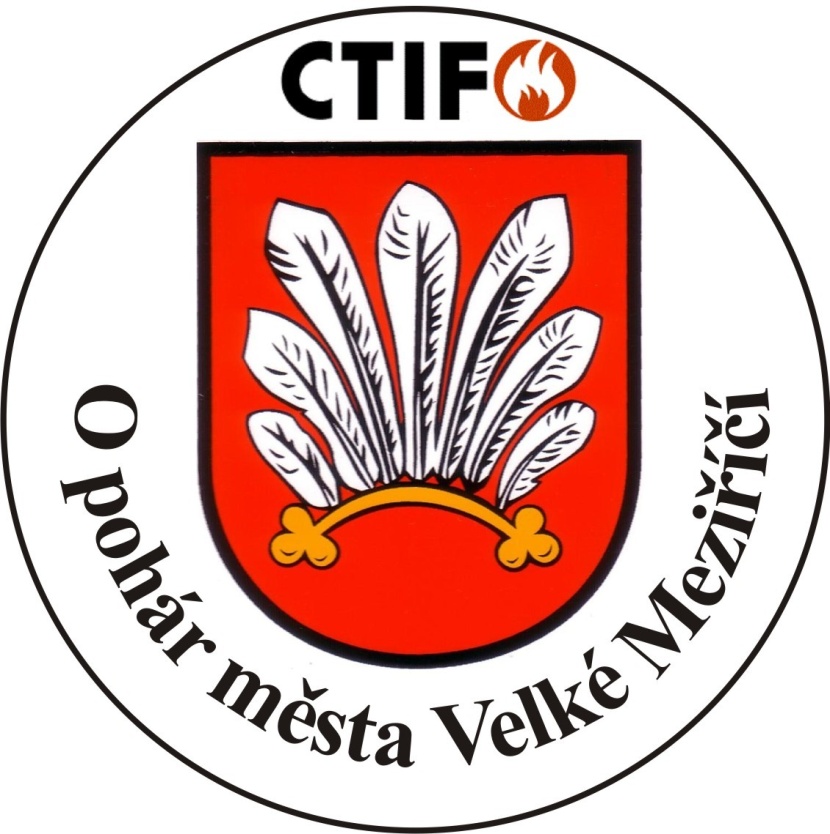 do soutěže „O pohár města Velké Meziříčí“24.června 2017 ve Velkém Meziříčí...........................................................................................................................………………..přihlašuje			                                               ( jednotka PO, organizace)Družstvo dle kategorie    …………………………………….	                         v kategorii:             třída A muži, třída A ženy         třída B muži,  třída B ženy k plnění disciplín:   štafeta CTIF,    požární útok CTIFPřihlašovatel stvrzuje, že výše uvedení soutěžící splňují zdravotní způsobilost a ostatní podmínky stanovené v pravidlech dle platného Soutěžního řádu pro tradiční mezinárodní hasičské soutěže. Vedoucí (velitel) družstva: .......................................…..                                                                                       	                        příjmení a jménoV .............................. dne ........................................    ....................................................………………		 				              (razítko a podpis přihlašovatele)Poznámky:  * Nehodící se škrtne		     ******   Pozor sjezd na D1  141 km směr Praha uzavřen.   ******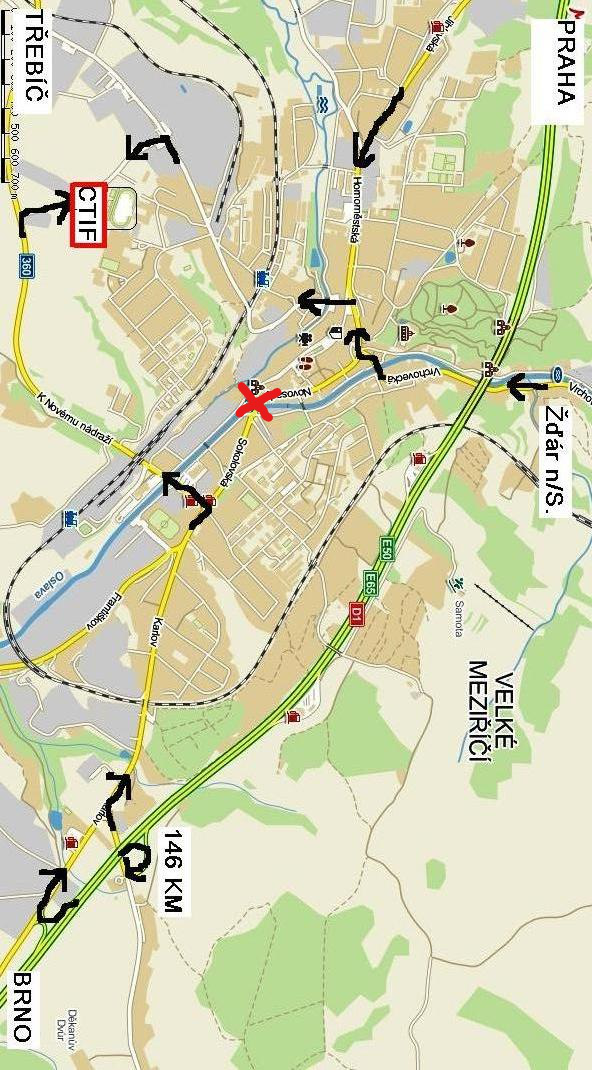 Příjmení a jménoDatum narozeníPodpis1.2.3.4.5.6.7.8.9.10.